Stævnerapport for 4. afdeling af Fleuret Cup afholdt den 12. juni 2022  på Østerbro hos Fægteklubben Trekanten.Der var 25 fægtere til start til den 4. og sidste afdeling af Fleuret Cup 2021/22 – både helt nye fægtere og andre, der tidligere har deltaget i Fleuret Cuppen. Til denne afdeling var der en særlig stor gruppe meget unge fægtere tilmeldt miniorerkategorien, - ikke kun miniorer fra 2011 og 2012, som der var 10 af, men også hele 8 fægtere fra mellem 2013 og 2017. Det udfordrede vores stævneformat for miniorerkategorien, og flere af de yngste fægtere var desværre nødt til at udgå, fordi formatet ikke er udviklet til så unge fægtere.  Det betyder, at vi må se nærmere på, hvad Fleuret Cup formatet kan eller ikke kan tilbyde så unge deltagere, inden vi starter den nye sæson.Fleuret Cuppen, som er et uformelt og hyggeligt børne- og ungdomsstævne, er et samarbejde mellem FKT, RUF, FSF, KØF og DFF.Stævnet er et tilbud til fleuretfægtere i kategorierne dreng/pige, puslinge og miniorer, som ingen eller kun begrænset stævneerfaring har og åbent for alle danske klubber.Formålet med cuppen er at give begyndere og fægtere med ingen eller begrænset stævneerfaring en god stævneoplevelse og forhåbentlig også få lyst til på et tidspunkt at prøve kræfter med ranglistestævnerne. I Fleuret Cuppen fægtes der puljerunder og ingen udslagning. Alle fægterne får på den måde rigtig mange kampe, og det giver god stævnetræning for både fægtere og dommere! Til denne afdeling blev alle børnene som vanligt blev kaldt op til uddeling af præmier, og vi klappede ad dem hver og en for deres indsats og placering.Vinderen af den samlede Fleuret Cup 2021/22 blev Hannibal fra Frederiksberg Slots Fægteklub.Sæsonens samlede vindere blev hos minorerne Sne fra Frederiksberg Slots Fægteklub, Hannibal fra Frederiksberg Slots Fægteklub hos puslingene og Thomas fra Frederiksberg Slots Fægteklub hos dreng/pige.Vinderne af den 4. afdeling, altså dagens vindere blev hos miniorerne Frede fra Vordingborg Fægteklub, hos puslingene Hannibal fra Frederiksberg Slots Fægteklub og hos dreng/pige blev det Thomas fra Frederiksberg Slots Fægteklub.Stort tillykke til alle dagens vindere!Stor tak til dagens dommere, som vi også klappede af: Marcus, Frode, Naja og Alexis samt hjælpedommerne Thomas, Ludvig og Linus der alle var med til at skabe de gode rammer for afviklingen af Fleuret Cuppen.Også en særlig tak til fægteforældrene for deres opbakning til fægterne og stævnet.Og sidst men ikke mindst stor tak til Catharina og Fægteklubben Trekanten, der var værter for 4. afdeling af Fleuret Cuppen med en velfungerende fægtelogistik og en velbesøgt stævnecafe.Arrangørerne ser frem til en ny gang fleuret Cup 2222/23!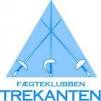 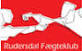 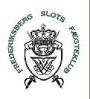 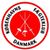 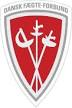 